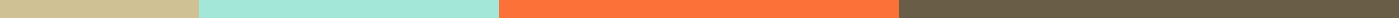 Sports Nutrition Assessment FormAthlete Information

Name: _________________________
Sport: ________________________
Team: ________________________
Position: ______________________
Contact Info: ___________________Dietary Analysis

Meal Timing: ___________________
Pre/Post-training Meals: __________
Hydration Status: ________________Supplement UsePerformance GoalsRecovery Strategies